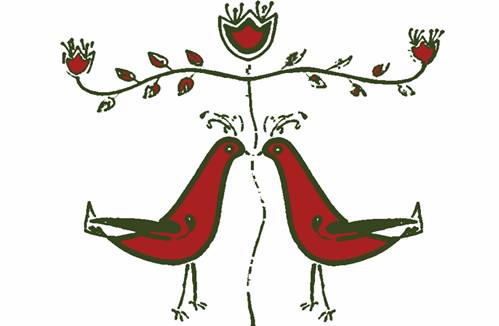 Dienos ritmas ir darbo laikas Vilniaus darželio – mokyklos ,,Dainorėliai“ darbo laikas: 7.30 – 18.15
PRIEŠMOKYKLINIŲ GRUPIŲ DIENOS RITMAS
7.00 -  8.10      Vaikų priėmimas, individuali veikla, grupiniai žaidimai.
8.30 -  9.00       Rytinė mankšta.
9.00 -  9.30       Pusryčiai.
9.30 - 11.00      Ryto ratas. Integruota ugdomoji veikla.
11.00 - 11.15    Priešpiečiai
11.15 - 12.35     Žaidimai lauke.
12.30 -13.00      Pasiruošimas pietums, pietūs.13.30- 15.00      Poilsio ir ramybės laikas.
15.00 -  15.30    Kėlimasis. Savitvarka.15.30 - 16.00     Vakarienė.
16.00 - 18.00     Laisvi vaikų žaidimai lauke, grupėje,  papildomas ugdymas,  pokalbiai su tėvais.
